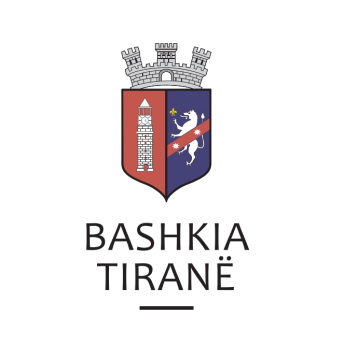      R  E  P U  B  L  I  K  A    E   S  H  Q  I  P  Ë  R  I  S  Ë
  BASHKIA TIRANË
DREJTORIA E PËRGJITHSHME PËR MARRËDHËNIET ME PUBLIKUN DHE JASHTË
DREJTORIA E KOMUNIKIMIT ME QYTETARËTLënda: Kërkesë për publikim lidhur me shpalljen e “Vendimit për kalim në ekzekutim të              detyrueshëm të urdhërit ekzekutiv”.Pranë Bashkisë Tiranë ka ardhur kërkesa për shpallje nga Përmbaruese Gjyqësore Private “Ensola Kuçi”, në lidhje me shpalljen e “Vendimit për kalim në ekzekutim të detyrueshëm të urdhërit ekzekutiv”, për debitorin znj. Elisabeta Sulo Bilo.Lajmërim për “Vendim për kalim në ekzekutim të detyrueshëm të urdhërit ekzekutiv”:Kreditor:            Agjencia e Trajtimit të KrediveDebitor:              Elisabeta BiloObjekti:              Kthim shumeDrejtoria e Komunikimit me Qytetarët ka bërë të mundur afishimin e shpalljes për Përmbaruesen Gjyqësore Private “Ensola Kuçi”, në tabelën e shpalljeve të Sektorit të Informimit dhe Shërbimeve për Qytetarët pranë Bashkisë Tiranë.